AMSG SUMMER MEETING – TIDWORTH GOLF CLUB 20 JUL 21Following on from the success of the Spring meet at York GC the AMSG Summer meet will take place at Tidworth GC on 20 Jul 21. The Meet will be run in compliance with the ABN 095/2020 as well as the Tidworth Golf Club Risk Assessment and the AMSG Risk Assessment, which are enclosed. It is essential that you read all 3 documents.  You are also all required to complete the AGA online self-declaration form on their website here AT LEAST 24 hours prior to the start of your event.  Those who do not have access and therefore cannot self-declare must be grouped together and put out at the back of the field.  CO/Line Manager Authority.  Prior to completing your entry into this event, you are to ensure that this letter is brought to the attention of your Commanding Officer (CO) or Line Manager for approval. A copy of the Covid-19 Risk Assessment and the Actions on Contamination (which you should read) are enclosed and CO’s are to satisfy themselves they are content for the SP to be released. Should your availability for this match change, please contact the undersigned at the earliest opportunity.3.	The AMSG Summer meeting will take place on 20 Jul 21 at Tidworth Garrison Golf Club.  The meet will be played over 2 rounds with a maximum field of 42 players.  The format will be both Stableford and Medal over both rounds and will include a unit team event.  Prizes will be awarded as stated below, the individual gross scores will then be carried forward to the Autumn meet where an overall male and female AMS Champion Golfer for the year will be awarded. 4.	Fees. The fees are as follows:a.	Green Fees (36-Holes Stableford / Stroke play).		(1)	Non-Tidworth GC Members £61                   Green fees £36		(2)	Tidworth GC Members         £25b.	Catering. The following catering is included:(1)	Bacon roll + coffee on arrival.(2)	Lunch (ham, egg + chips). (3)	Evening light snack (sandwiches +chips).			5.	Competition Trophies. The following individual and team trophies are to be contested:a.	The Nickerson Challenge Cup is to be won by the member returning the lowest Division 1 gross score over the 36 holes played in the morning and afternoon rounds.b.	The Waterston Cup is to be won by the member returning the lowest Division 2 gross score over the 36 holes played in the morning and afternoon rounds.c.	The Pindi Gholi Trophy is to be won by the member returning the lowest Nett score over the 36 holes played in the morning and afternoon rounds. Full handicap to count.d.	The RAMC Society Challenge Cup is to be won by the member returning the highest stableford score over the 36 holes played in the morning and afternoon rounds. Full handicap to count.e.	The MacPherson Team Trophy is to be won by the unit team returning the highest stableford score over the 36 holes played in the morning and afternoon rounds.  Best 3 of 4 scores to count. This competition is open to all members. Full handicap to count.6.	The winners of the trophies last year (listed below) are to ensure that they are returned this year fully engraved, cleaned and polished in order that they can be awarded this year.	a.	RAMC Society Challenge Cup	b.	MacPherson Team Trophy – AMD Sp Unit.7.	Players are requested to confirm their availability by email only for the Summer Meeting using the Performa at Annex A by NLT 9 Jul 21.  A minimum of 15 players are required for the competition to run, failure to make this number will result in the meet being cancelled and the loss of the deposit.  Unit PRIs should be approached where practical to assist in covering the cost of the green fees.  Entries may be restricted to 4 per unit in order to maximise the number of unit teams; players will be notified if the restriction will be applied.8.	Payment is by BACS only. The account details are:Account name: AMSGSAcct Number: 11244009Sort Code:      16-19-26An individual ref (e.g. name) so that I can identify who has made payment9.	 Accommodation.  There is limited accommodation within Tidworth Garrison. Anyone requiring accommodation is to make their own arrangements. There is the potential for those that need to travel to get accommodation in Aldershot and travel to/from Tidworth from there. Contact details for Central Accommodation Booking Service (CABS) that covers Tidworth, Larkhill and Aldershot is:Email: defence.bookings@sodexo.comPhone: 01252 35430510.	Travel.  This match is authorised at public expense attributed to AG’s TLB. For costs claimed via unit imprest accounts, RAO’s must use their own UIN but quote Local Project Code (LPC) ZZP 1E1 1403 and resource Account Code PDA002. For contract travel bookings movement staff must use the appropriate UIN with Purpose of Travel Code (POT Code) 16, charged Resource Account Code PDA002. The appropriate Programme Travel GPC may also be used. Every effort must be made to minimise public travel costs by sharing vehicles, however when sharing a vehicle, you are all to comply with the advice given DAN19. A copy of this letter should accompany travel applications or claims. Private car sharing is inadmissible.11.	Handicap. All golfers must have an official WHS handicap.  If you do not, then you will be awarded an AMSG handicap of 20 or lower to play in the event, which will be at the discretion of the committee.  Players will need to use their current exact WHS Index and Tidworth Garrison GC Slope Index to calculate their Course HCap to play at the event. The details for Tidworth GC are:Men White Tee – Slope rating 130. Par 70.Women Red Tee – Slope rating 132. Par 72.A course calculator is available from the R&A here Female scores will be adjusted by -2 to account for the difference in Par.12.	Timings. Tee Times will be from 0756 for the AM round and 1236 for the PM round and will be published in advance of the event. Personnel should arrive in good time to play. Coffee and Bacon rolls will be available from 0730-0930. Lunch and evening meal will be provided as players complete their rounds on a rolling basis.13.	The AMSG chairman has updated the rules for the Army Medical Services Golf Club please ensure that you make yourself familiar with them before you attend the meet or any other AMSG event. They are available from the main AMSSU SharePoint site Here.14.	COVID-19. Whilst it is hoped that restrictions will be further reduced (withdrawn) in accordance with government guidelines by the time the event takes place, please read the enclosed safety information and risk assessments and be prepared to comply with any restrictions still in place. C-19 remains a threat and if anyone has any symptoms they should not attend the event. {Signed on MODNET}SW Campbell RAMCLt ColChairman AMSGAnnexes:A. Individual entry for summer meeting.Enclosures:1.	AMSG Risk Assessment.2.	Tidworth GC Risk Assessment.3.	Tidworth GC C-19 guidance to visiting societies (up to 21 Jun 21)Distribution: Copy to:Comd SM AMS – Sec AMSSUHQ 3 (UK) DivSp Comd HQHQ LONDISTHQ 101 Log Bde (for SO2 Med)HQ 102 Log Bde (for SO2 Med)HQ 2 Med BdeCVHQ AMSDMS (Whittington) – Adjt (for distr across HQ SG areas)1 Armd Med Regt3 Med Regt4 Armd Med Regt5 Armd Med Regt16 Med Regt1 MWD Regt22 Fd Hosp34 Fd Hosp201 Fd Hosp (V)202 Fd Hosp (V)203 Fd Hosp (V)204 Fd Hosp (V)205 Fd Hosp (V)207 Fd Hosp (V)208 Fd Hosp (V)212 Fd Hosp (V)243 Fd Hosp (V)256 Fd Hosp (V)254 Med Regt (V)225 Div Med Regt (V)253 Div Med Regt (V)RCDMDMSTGAMSTCDMRC Headley CourtMDHU Frimley Park JHG (SE)MDHU Northallerton JHG (N)MDHU Portsmouth JHG (S)CO/LMs of all CompetitorsAll Competitors.ANNEX A toAMSSG/SUMMER/21Dated 07 Jun 21To:	Lt Col SW Campbell (by email: stuart.campbell201@mod.gov.uk)	MP502	APC	Glasgow	G2 8EX1. 	From:...........................................2. 	Address:...................................................................................................................................................................................................... TEL NO:…………………………………. EMAIL………………………………….3. 	Handicap:...................................... WHS number:……………….4. 	Please enter me for the AMSG Summer Meeting.5. 	BACS payment:	Date:Total:	Reference: (insert your name on BACS transaction so I can identify who it is from)*Non-Tidworth member - £61.00*Tidworth member - £25.00* Delete as requiredLt Col SW Campbell RAMCChairman AMSGMP502, Army Personnel Centre, Glasgow G2 8EXSkype: 03001539844       MODNET: stuart.campbell201@mod.gov.uk (Working from Home)Lt Col SW Campbell RAMCChairman AMSGMP502, Army Personnel Centre, Glasgow G2 8EXSkype: 03001539844       MODNET: stuart.campbell201@mod.gov.uk (Working from Home)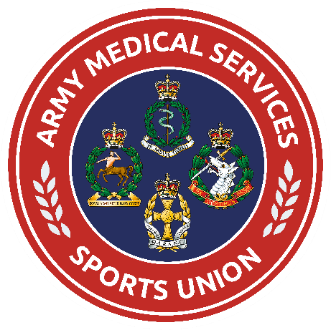 Reference: AMSG Summer Meet Date: 10 Jun 21Reference: AMSG Summer Meet Date: 10 Jun 21